?АРАР	                                                                   ПОСТАНОВЛЕНИЕ22 июнь  2018 й.                                 №  28                                        22 июня 2018 г.О внесении изменений в постановление №53 от 19.08.2016 года «Об утверждении Плана мероприятий по  противодействию коррупции в Администрации  сельского поселения Мерясовский сельсовет муниципального района Баймакский район Республики Башкортостан на 2016-2018 года»          В целях приведения постановления №53 от 19.08.2016 года «Об утверждении Плана мероприятий по  противодействию коррупции в Администрации  сельского поселения Мерясовский сельсовет муниципального района Баймакский район Республики Башкортостан на 2016-2018 года» в соответствие  с действующим законодательством, Администрация сельского поселения Мерясовский сельсовет муниципального района Баймакский районПОСТАНОВЛЯЕТ:1. Внести дополнение в постановление Администрации сельского поселения Мерясовский сельсовет муниципального района Баймакский район №53 от 19.08.2016 года «Об утверждении Плана мероприятий по  противодействию коррупции в Администрации  сельского поселения Мерясовский сельсовет муниципального района Баймакский район Республики Башкортостан на 2016-2018 года» согласно приложения 2. Обнародовать настоящее постановление на информационном стенде, расположенном в здании администрации сельского поселения и разместить на официальном сайте сельского поселения в сети «Интернет».3. Контроль за исполнением настоящего Постановления оставляю за собой.Глава сельского поселенияМерясовский сельсовет муниципального районаБаймакский районРеспублики Башкортостан	      Т.М.ХафизоваПриложение к постановлению Администрации                                                                                                                СП Мерясовский сельсоветот 22 июня  2018 г. №25  1. Дополнить Перечень мероприятий по реализации Плана мероприятий по  противодействию коррупции в Администрации  сельского поселения Мерясовский сельсовет муниципального района Баймакский район Республики Башкортостан на 2016-2018 года  пунктом 15 следующей редакции:БАШ?ОРТОСТАН РЕСПУБЛИКА№ЫБАЙМА? РАЙОНЫ МУНИЦИПАЛЬ  РАЙОНЫНЫ* МЕР2(АУЫЛ СОВЕТЫ АУЫЛ  БИЛ2М2№ЕХАКИМИӘТЕ        453660,Баш7ортостан Республика3ы, Байма7 районы, Мер29 ауылы,             А.Игебаевурамы,1                       Тел. 8(34751) 4-28-44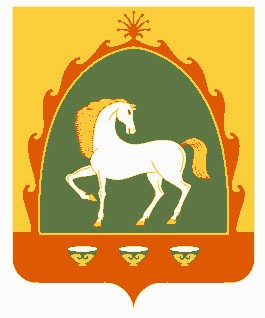 РЕСПУБЛИКА БАШКОРТОСТАНАДМИНИСТРАЦИЯСЕЛЬСКОГО ПОСЕЛЕНИЯ МЕРЯСОВСКИЙ СЕЛЬСОВЕТМУНИЦИПАЛЬНОГО РАЙОНАБАЙМАКСКИЙ РАЙОН      453660, Республика Башкортостан,              Баймакский  район, с.Мерясово,                  ул.А.Игибаева,1Тел. 8(34751)4-28-44N п/пСодержание мероприятийИсполнителиСроки исполненияПримерный объём финансирования(при необходимости)23415Проведение профилактических мероприятий по рассмотрению вопросов правоприменительной практики по результатам вступивших в законную силу решений судов, арбитражных судов о признании недействительными ненормативных правовых актов, незаконными решений и действий (бездействия) органов местного самоуправления и их должностных лиц в целях выработки и принятия мер по предупреждению и устранению причин выявленных нарушенийАдминистрация сельского поселения  по мере необходимостине требуется